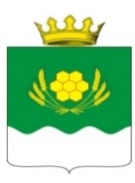 АДМИНИСТРАЦИЯ КУРТАМЫШСКОГО МУНИЦИПАЛЬНОГО ОКРУГА           КУРГАНСКОЙ ОБЛАСТИРАСПОРЯЖЕНИЕот 23.04.2024 г. № 527-р               г. КуртамышОб утверждении Плана проведения аварийно-восстановительных работ на территории Куртамышского муниципального округа Курганской области           В соответствии с Федеральным законом от 06.10.2003 г. № 131-ФЗ «Об общих принципах местного самоуправления в Российской Федерации», Федеральным законом от 21.12.1994 г. № 68-ФЗ «О защите населения и территорий от чрезвычайных ситуаций природного и техногенного характера», Уставом Куртамышского муниципального округа Курганской области, на основании распоряжения Администрации Куртамышского муниципального округа Курганской области от 19.04.2024 г. № 512-р «О создании рабочей группы по проведению аварийно-восстановительных работ на территории Куртамышского муниципального округа Курганской области» Администрация Куртамышского муниципального округа Курганской областиОБЯЗЫВАЕТ:         1. Утвердить План проведения аварийно-восстановительных работ на территории Куртамышского муниципального округа Курганской области согласно приложению к настоящему распоряжению.         2. Разместить настоящее распоряжение  на официальном сайте Администрации Куртамышского муниципального округа Курганской области.         3. Контроль за выполнением настоящего распоряжения возложить на  и.о. заместителя Главы Куртамышского муниципального округа Курганской области по развитию территорий.         Глава Куртамышского муниципального округаКурганской области                                                                                      А.Н. ГвоздевЛипина Н.Л.21342Разослано по списку (см. на обороте)План проведения аварийно-восстановительных работ на территории Куртамышского муниципального округа Курганской областиУправляющий делами-руководитель аппаратаАдминистрации Куртамышского муниципального округаКурганской области                                                                                          Г.В.БулатоваУКАЗАТЕЛЬ РАССЫЛКИраспоряжения Администрации Куртамышского муниципального округа Курганской области «Об утверждении Плана проведения аварийно-восстановительных работ на территории Куртамышского муниципального округа Курганской области »1.     Общий отдел АКМОКо                                                                                             -1			Итого:			         	                                                          - 1Колупаева М.А.2-13-10ПРОЕКТ ВНЕСЕН:И.о. заместителя Главы Куртамышского муниципального округа  Курганской области  по развитию территорий                                              А.С. Мишутин                                  ПРОЕКТ ПОДГОТОВЛЕН:Руководитель Отдела по развитию сельских территорийАдминистрации Куртамышского муниципального округаКурганской области                                                                               Н.Л. ЛипинаПРОЕКТ СОГЛАСОВАН:Главный специалист общего отдела АдминистрацииКуртамышского муниципального округаКурганской области                                                                               М.А. КолупаеваРуководитель сектора правового обеспеченияАдминистрации Куртамышского муниципального округа  Курганской области                                                                                         Г.В. Анциферова                                  Управляющий делами - руководитель аппаратаАдминистрации Куртамышского муниципального округаКурганской области                                                                               Г.В. БулатоваПриложениек распоряжению Администрации Куртамышского муниципального округа Курганской области от 23.04.2024 г. № 527-р «Об утверждении Плана проведения аварийно-восстановительных работ на территории Куртамышского муниципального округа Курганской области» №п/пНаименование работСроки проведенияКоличество личного составаКоличество техники и оборудованияОтветствен-ный за проведение работКуртамышский муниципальный округ (далее-КМО) 58 домов, 75 придомовых территорийКуртамышский муниципальный округ (далее-КМО) 58 домов, 75 придомовых территорийКуртамышский муниципальный округ (далее-КМО) 58 домов, 75 придомовых территорийКуртамышский муниципальный округ (далее-КМО) 58 домов, 75 придомовых территорийКуртамышский муниципальный округ (далее-КМО) 58 домов, 75 придомовых территорийКуртамышский муниципальный округ (далее-КМО) 58 домов, 75 придомовых территорийКуртамышский муниципальный округ (далее-КМО) 58 домов, 75 придомовых территорийс.Каминское – 56 домов, 70 придомовых территорийс.Каминское – 56 домов, 70 придомовых территорийс.Каминское – 56 домов, 70 придомовых территорийс.Каминское – 56 домов, 70 придомовых территорийс.Каминское – 56 домов, 70 придомовых территорийс.Каминское – 56 домов, 70 придомовых территорийс.Каминское – 56 домов, 70 придомовых территорий1.Очистка территории от наносного мусорас 23.04 по 02.05.2024 г.507Липина Н.Л.-руководитель Отдела по развитию сельских территорий Администрации КМО2.Проведение дезинфекции территории03.05.2024 г.1212Липина Н.Л.-руководитель Отдела по развитию сельских территорий Администрации КМО3.Откачка воды из домов27.04. по 04.05.2024 г.84Липина Н.Л.-руководитель Отдела по развитию сельских территорий Администрации КМО4.Просушка домовМай 2024 г.Липина Н.Л.-руководитель Отдела по развитию сельских территорий Администрации КМО5.Восстановление заборов и пострадавших от наводнения конструкцийМай-июнь 2024 г.30Липина Н.Л.-руководитель Отдела по развитию сельских территорий Администрации КМО6.Обследование объектов транспортной инфраструктуры и ЖКХ25.04.2024 г.Липина Н.Л.-руководитель Отдела по развитию сельских территорий Администрации КМО7.Работа комиссии по установлению факта проживания в зоне ЧС19.04.2024 г.51Липина Н.Л.-руководитель Отдела по развитию сельских территорий Администрации КМО8.Работа комиссии по обследованию жилищного фонда19.04.202451Липина Н.Л.-руководитель Отдела по развитию сельских территорий Администрации КМО9.Вакцинация населения, находящегося в зоне ЧС 14.04.2024 г.15.04.2024 г.23.04.2024 г.1Липина Н.Л.-руководитель Отдела по развитию сельских территорий Администрации КМОИТОГО8315д.Сосновка- 1 дом, 3 придомовых территориид.Сосновка- 1 дом, 3 придомовых территориид.Сосновка- 1 дом, 3 придомовых территориид.Сосновка- 1 дом, 3 придомовых территориид.Сосновка- 1 дом, 3 придомовых территориид.Сосновка- 1 дом, 3 придомовых территории1.Очистка территории от наносного мусора 03.05.2024 г.102Голова Е.С.- руководитель территории д.Сосновка Отдела по развитию сельских территорий Администрации КМО2.Проведение дезинфекции территории02.05.2024 г.44Голова Е.С.- руководитель территории д.Сосновка Отдела по развитию сельских территорий Администрации КМО3.Откачка воды из домов27.04.2024 г.31Голова Е.С.- руководитель территории д.Сосновка Отдела по развитию сельских территорий Администрации КМО4.Просушка домовДо 01.06.2024 г.Голова Е.С.- руководитель территории д.Сосновка Отдела по развитию сельских территорий Администрации КМО5.Восстановление заборов и пострадавших от наводнения конструкцийНе требуетсяГолова Е.С.- руководитель территории д.Сосновка Отдела по развитию сельских территорий Администрации КМО6.Обследование объектов транспортной инфраструктуры и ЖКХ25.04.2024 г.91Голова Е.С.- руководитель территории д.Сосновка Отдела по развитию сельских территорий Администрации КМО7.Работа комиссии по установлению факта проживания в зоне ЧС22.04.2024 г.31Голова Е.С.- руководитель территории д.Сосновка Отдела по развитию сельских территорий Администрации КМО8.Работа комиссии по обследованию жилищного фонда23.04.2024 г.31Голова Е.С.- руководитель территории д.Сосновка Отдела по развитию сельских территорий Администрации КМО9.Вакцинация населения, находящегося в зоне ЧС 30.04.2024 г.1Голова Е.С.- руководитель территории д.Сосновка Отдела по развитию сельских территорий Администрации КМОИТОГО3310Голова Е.С.- руководитель территории д.Сосновка Отдела по развитию сельских территорий Администрации КМОд.Язево – 1 дом, 2 придомовых территориид.Язево – 1 дом, 2 придомовых территориид.Язево – 1 дом, 2 придомовых территориид.Язево – 1 дом, 2 придомовых территориид.Язево – 1 дом, 2 придомовых территориид.Язево – 1 дом, 2 придомовых территории1.Очистка территории от наносного мусора05.05.2024 г.101Корелина С.А.- руководитель территории с.Каминское Отдела по развитию сельских территорий Администрации КМО2.Проведение дезинфекции территории26.04.2024 г.44Корелина С.А.- руководитель территории с.Каминское Отдела по развитию сельских территорий Администрации КМО3.Откачка воды из домов25.04.2024 г.11Корелина С.А.- руководитель территории с.Каминское Отдела по развитию сельских территорий Администрации КМО4.Просушка домовМай 2024 г.Корелина С.А.- руководитель территории с.Каминское Отдела по развитию сельских территорий Администрации КМО5.Восстановление заборов и пострадавших от наводнения конструкцийНе требуетсяКорелина С.А.- руководитель территории с.Каминское Отдела по развитию сельских территорий Администрации КМО6.Обследование объектов транспортной инфраструктуры и ЖКХ25.04.2024 г.91Корелина С.А.- руководитель территории с.Каминское Отдела по развитию сельских территорий Администрации КМО7.Работа комиссии по установлению факта проживания в зоне ЧС24.04.2024 г.41Корелина С.А.- руководитель территории с.Каминское Отдела по развитию сельских территорий Администрации КМО8.Работа комиссии по обследованию жилищного фонда26.04.2024 г.41Корелина С.А.- руководитель территории с.Каминское Отдела по развитию сельских территорий Администрации КМО9.Вакцинация населения, находящегося в зоне ЧС 24.04.2024 г.1Корелина С.А.- руководитель территории с.Каминское Отдела по развитию сельских территорий Администрации КМОИТОГО339